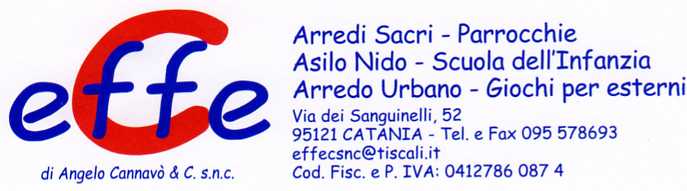 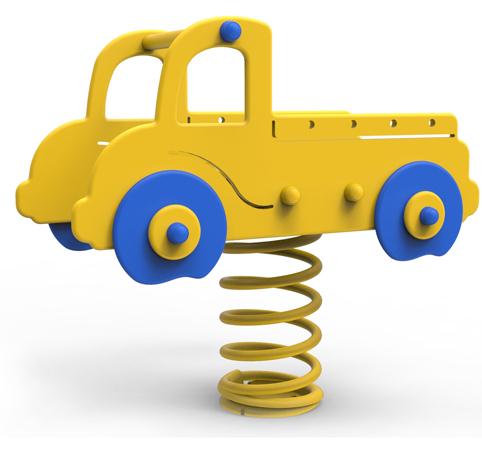 Descrizione:Gioco a molla mod. Furgone.Sagoma in polietilene estruso spessore 19 mmcolorato in massa e resistente ai raggi UV con unvalore di 8 (scala di lana da 1 a 8) e riciclabile al100%.Manopole e copridadi in polietilene.Staffa di collegamento molla/sagoma realizzata inacciaio inox 304 a scomparsa.Staffa da interrare realizzata in ferro zincata a caldo.Bulloneria in acciaio zincato o inox.Dimensioni: cm. 81x48x75H.Area di sicurezza: 4 mq.QUESTA STRUTTURA NON RICHIEDE L'UTILIZZO DIPAVIMENTAZIONE ANTITRAUMA, SE INSTALLATA SUPRATO
Categoria: Giochi a molla
Codice: EP01024